压缩机冷却器开发参数需求单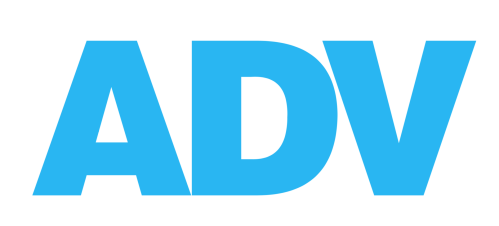 Air Compressor Cooler development parameter requirement list参数需求（parameter requirement）：设计(designer)：客户(client )：电话(Telephone)：电话(Telephone)：邮箱(E-mail)：邮箱(E-mail)：传真(Fax)：传真(Fax)：油参数需求(Oil parameter)介质流体/牌号(Fluid)油参数需求(Oil parameter)流量(Flow)油参数需求(Oil parameter)进口温度(℃) (Inlet temperature)油参数需求(Oil parameter)散热量(kw) (Cooling power)油参数需求(Oil parameter)允许最大压降(max. allowable pressure drop)油参数需求(Oil parameter)最大工作压力(MPa) (Max. work pressure) 后冷气参数需求(Air parameter)流量(Flow) 后冷气参数需求(Air parameter)进口温度(℃) (Inlet temperature) 后冷气参数需求(Air parameter)散热量(kw) (Cooling power) 后冷气参数需求(Air parameter)允许最大压降(max. allowable pressure drop) 后冷气参数需求(Air parameter)最大工作压力(MPa) (Max. work pressure) 冷风参数 ( Cool air parameter)冷风量与风压曲线图( flow&pressure curve) 冷风参数 ( Cool air parameter)进风温度(Inlet temperature) 冷风参数 ( Cool air parameter)冷风流道形式(air trace)安装需要(mounting)最大安装外形尺(max overall dimension)安装需要(mounting)接口位置要求(location of connections)安装需要(mounting)换热器组成结构要求(requirement of structure) 使用环境/工况要求 (working condition)